CAPABILITY STATEMENT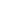 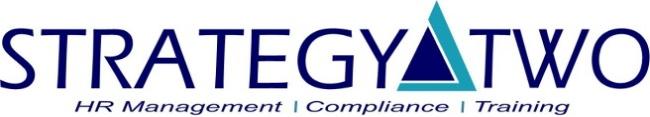 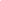 COMPANY OVERVIEWStrategy Two, LLC provides human resources consultingservices to private, nonprofit and government contractororganizations.  Our services encompass every stage of the employment life cycle to help companies meet their internal strategic objectives and optimize work-flow capabilities.CORE SERVICESHuman Resources ManagementTalent Acquisition | Recruitment | StaffingEmployment ComplianceTraining & DevelopmentOTHER SERVICES PROVIDEDHR AuditsPolicy & Procedure Review/DevelopmentCompensation & Benefit AdministrationEmployee Relations ManagementPerformance Management System Developmentand ImplementationOnboarding | Engagement | Retention | SuccessionWorkforce AnalysisDIFFERENTIATORSOver 25 years of Industry ExperienceProven record of providing staffing of general administrative, financial, medical, technology and IT support for small to large projects, efficiently, and by deadline based upon SOWSuccessful risk mitigation HR SME for all clients servicedCURRENT PERFORMANCEBooth Management Consulting, LLC – currently provides on/off-site Human Resource Management and Talent Acquisition (Staffing) services from 2018 to present.  The company contact is Robin L. Booth, Principal, Phone: (410) 309-4929 ext. 201 | Email: robinb@bmc-llc.netTrillian Technologies, Inc. – actively provide off-site Human Resource Management and Talent Acquisition (Staffing) services from 2019 to present.  The company contact is Michael Binns, COO, Phone: (239) 887-7606 | Email: mbinns@trilliantech.comCefaly US Inc. – provide Recruitment and Staffing services since 2017 to present. The company contact is Susan Tsang-Guarracino, Operations Manager, Phone: (203) 309-5670 | Email s.guarracino@cefaly.us.Hetrick-Martin Institute – provide onsite employment/union compliance, compensation administration and Human Resource Management consulting services from 2019 to present.  The company contact is Joe Pressley, CEO, Phone: (212) 674-2600 ext. 226 | Email: jpressley@hmi.org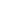 STRATEGY TWO, LLC – Tracia Young, Principal/CEOOne Stamford Plaza, 263 Tresser Blvd., 9th floor, Stamford, CT 06901 | Phone: 203.747.9040 | Email: tyoung@strategytwo .com